Školní řád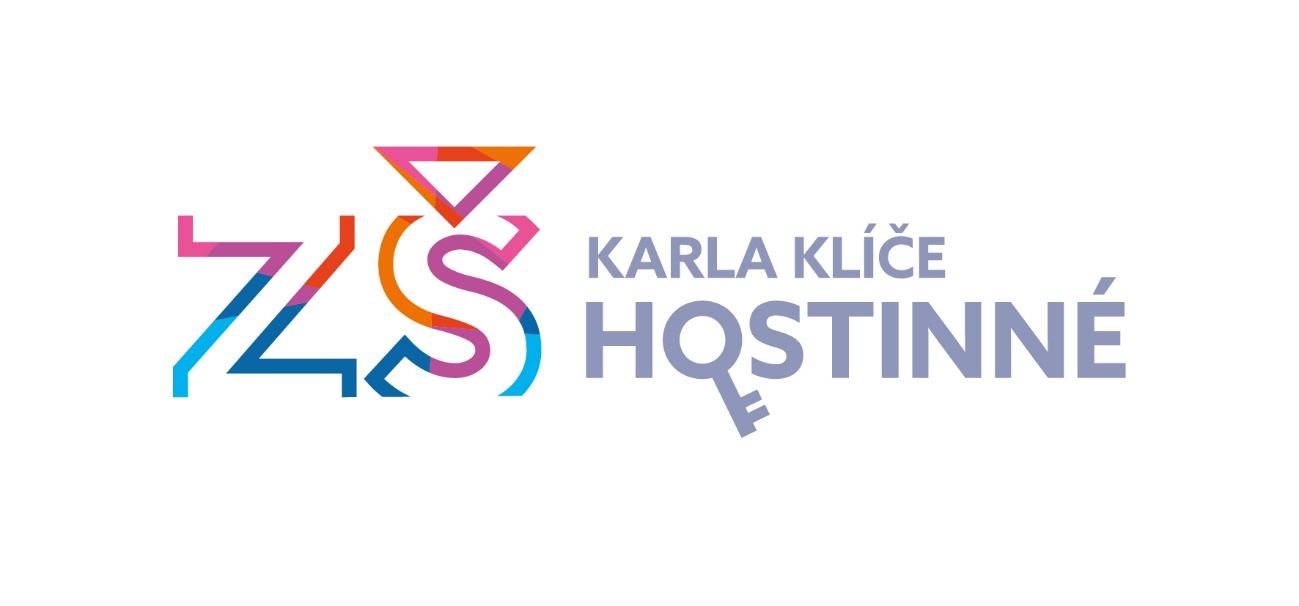 Č. j.: D-6/2020Na základě ustanovení zákona č. 561/2004 Sb., o předškolním, základním, středním, vyšším odborném a jiném vzdělávání (školský zákon) vydávám jako statutární orgán Základní školy Karla Klíče Hostinné tuto směrnici.Školní řád byl schválen školskou radou dne 23. září 2020Směrnice nabývá účinnosti dne 1. 10. 2020Školní řádSvoboda jednoho končí tam, kde začíná svoboda druhého. (John Stuart Mill) Neodpovím-li sám za sebe, kdo za mne odpoví? Ale odpovídám-li jen sám za sebe, jsem to ještě já? (Talmud, Pirke Avot 6a)Legislativní rámecVšechna ustanovení školního řádu vycházejí z platné legislativy, především ze Zákona č. 561/ 2004 Sb. (školského zákona), v platném znění, Vyhlášky č. 48/2005 Sb. ze dne 18. ledna 2005 o základním vzdělávání a některých náležitostech plnění povinné školní docházky, v platném znění, dále ze Zákoníku práce, Pracovního řádu pro zaměstnance škol a školských zařízení a z předpisů týkajících se ochrany zdraví a bezpečnosti.Závaznost a účinnostTento školní řád je závazný pro všechny žáky, zaměstnance a zákonné zástupce žáků. Vychází z předpokladu, že všichni si školu zvolili dobrovolně (i žáci a jejich zákonní zástupci na základě svobodné volby školy), a proto předpokládá svobodné využívání práv, ale stejně tak plnění povinností.Nabývá účinnosti od 16. 9. 2020Podrobnosti k výkonu práv a povinností žáků a jejich zákonných zástupců ve škole a podrobnosti o pravidlech vzájemných vztahů s pedagogickými pracovníkyŽák má právo:na vzdělávání a školské služby dle školského zákona,na informace o průběhu a výsledcích svého vzdělávání,zakládat v rámci školy samosprávné orgány žáků a studentů, volit a být do nich volen, pracovat v nich a jejich prostřednictvím se obracet na ředitele školy s tím, že ředitel školy je povinen se stanovisky a vyjádřeními těchto samosprávných orgánů zabývat,vyjadřovat se ke všem rozhodnutím týkajícím se podstatných záležitostí jeho vzdělávání, přičemž jeho vyjádřením musí být věnována pozornost odpovídající jeho věku a stupni vývoje,na informace a poradenskou pomoc školy v záležitostech týkajících se vzdělávání,na ochranu před jakoukoli formou diskriminace a násilí, na vzdělání a na svobodu myšlení, projevu, shromažďování, náboženství, na odpočinek a dodržování základních psychohygienických podmínek, má právo být seznámen se všemi předpisy se vztahem k jeho pobytu a činnosti ve škole,na důstojné zacházení respektující jeho osobnost a rozvíjení jeho dovedností a schopnostíobracet se s názory, návrhy a připomínkami na vyučujícího, třídního učitele, výchovného poradce, školního metodika prevence a vedení školy,vstupovat po vyzvání do ředitelny, sborovny a kabinetů,na pomoc, ocitne-li se v nesnázích či problémech, nebo pokud potřebuje doplnit či dovysvětlit učivo.Veškerá další práva, která tento školní řád výslovně neupravuje, jsou dána v souladu s „Úmluvou o právech dítěte" a dalšími obecně závaznými právními předpisy.Žák má povinnost:řádně docházet do školy a řádně se vzdělávat a připravovat se na vyučování – žák nese za své vzdělávání spoluodpovědnost,dodržovat školní a vnitřní řád a předpisy a pokyny školy k ochraně zdraví a bezpečnosti, s nimiž byl seznámen,chovat se ve škole i na veřejnosti tak, aby svým jednáním nepoškozoval dobré jméno školy,respektovat práva, osobnost, důstojnost, čest a pověst svých spolužáků, učitelů i jiných osob,oznámit neodkladně jakékoliv porušování svých práv či práv svých spolužáků kterémukoliv zaměstnanci školy,plnit pokyny pedagogických pracovníků škol vydané v souladu s právními předpisy a školním řádem,zdržet se bez svolení vyučujícího pořizování audiovizuálních a fotografických záznamů při vyučování, na všech školních akcích a ve všech prostorách školy,nosit do školy učebnice a školní potřeby podle rozvrhu hodin a pokynů učitelů,nosit do školy žákovskou knížku, hlásit její zapomenutí nebo ztrátu, na požádání ji předložit pedagogickému pracovníkovi školy,nosit do školy pouze věci potřebné k výuce; cennosti, větší obnosy peněz a věci, které mohou ohrozit zdraví nebo ohrožovat mravní výchovu žáků, do školy nenosí; v případě nutnosti odložení cenných předmětů, hodinek apod. (např. při Tv, Pč) tak učiní na místo, určené vyučujícím,plnit povinnosti žákovské služby,je-li pověřen službou, vykonávat tuto službu tak, jak byl s jejími povinnostmi seznámen, pokud se s třídním učitelem nedomluví na změně,nenarušovat průběh výuky,zdržet se konzumace potravin v průběhu vyučování,udržovat své pracovní místo v pořádku a čistotě, hlásit se zdvižením ruky, chce-li odpovídat nebo se na něco zeptat,zdržet se žvýkání žvýkaček,doplňovat si učivo v případě nemoci či jiné absence,připravovat se na výuku – součástí je i písemná příprava.Zákonný zástupce žáka má právo:na informace o průběhu a výsledcích vzdělávání svého dítěte a na informace, týkající se pobytu ve školní družině,volit a být volen do školské rady,vyjadřovat se ke všem rozhodnutím týkajícím se podstatných záležitostí vzdělávání jeho dětí,na informace a poradenskou pomoc školy nebo školského poradenského zařízení v záležitostech týkajících se vzdělávání,u dětí se speciálními vzdělávacími potřebami na vzdělávání, jehož obsah, formy a metody odpovídají jejich vzdělávacím potřebám a možnostem, na vytvoření nezbytných podmínek, které toto vzdělávání umožní, a v této souvislosti na poradenskou pomoc školy a dyslektických asistentek,na zhlédnutí přímé práce žáků ve výuce při dnech otevřených dveří, sportovních a projektových dnech,požádat o přezkoušení nebo komisionální přezkoušení žáka,požádat o povolení pokračovat v základním vzdělávání po skončení povinné školní docházky za účelem získání úplného základního vzděláníZákonný zástupce má povinnost:zajistit, aby žák docházel řádně do školy,informovat školu a školské zařízení o změně zdravotní způsobilosti, zdravotních obtížích žáka nebo jiných závažných skutečnostech, které by mohly mít vliv na průběh vzdělávání,oznamovat škole údaje podle § 28 odst. 2 a 3 školského zákona a další údaje, které jsou podstatné pro průběh vzdělávání nebo bezpečnost žáka, a změny v těchto údajích,kontrolovat žákovskou knížku nejméně jednou týdně,dostavit se na vyzvání vyučujícího do školy k projednání výchovně vzdělávacích problémů jeho dítěte; v opodstatněných případech v souladu s § 22 odst. 3 písm. b školského zákona se na vyzvání ředitele školy osobně zúčastnit projednání závažných otázek týkajících se vzdělávání žáka,v případě žádosti o vypracování individuálně vzdělávacího plánu, resp. o dlouhodobé uvolnění z některého předmětu (tělesná výchova, pracovní činnosti apod.) tak učinit formou písemné žádosti; žádost doložit doporučujícím posudkem pedagogicko-psychologické poradny, resp. doporučením lékaře,Pravidla vzájemných vztahů žáků a jejich zákonných zástupců s pedagogickými pracovníkyVztahy mezi žáky, jejich zákonnými zástupci a zaměstnanci školy se uskutečňují na základě pravidel slušného chování s ohledem na specifiku školního prostředí, zde jsou ty hlavní:Vstoupil jsi, potkal jsi – pozdrav.Odcházíš – rozluč se.Chceš-li, potřebuješ-li – řekni prosím.Nečiň jiným to, co nechceš, aby činili tobě – nikomu neubližuj ani se mu nevysmívej.Neskákej nikomu do řeči, všechny vyslechni – každý má právo vyjádřit svůj názor.Vše, co ti posloužilo, poslouží i druhým – nenič.Lež, pomluva a drzost nepatří mezi slušné lidi – nelži a buď slušný.Jen ten, kdo nic nedělá, nic nezkazí – neboj se neúspěchu.Pokud něco pokazíš, přiznej se, zjednej nápravu – omluv se.Neboj se požádat o radu a pomoc, všechny dveře jsou ti otevřeny – pomůžeme ti!Máme o tebe starost a chceme z tebe mít radost – pomoz nám!žák při vstupu učitele nebo dospělé osoby do třídy pozdraví tím, že vstane,žák se chová slušně k dospělým i k jiným žákům školy, dodržuje pravidla společenského chování, zdraví srozumitelně pozdravem „Dobrý den“ všechny pracovníky školy a plní jejich pokyny; slušně se chová i k návštěvám školy a zdraví je,pro pedagogické pracovníky a ostatní zaměstnance školy jsou závazné pokyny dané pracovním řádem, zákoníkem práce, organizačním řádem školy, vnitřními směrnicemi školy, předpisy a zákony platnými pro oblast školství,pedagogičtí pracovníci a zaměstnanci školy jsou dále povinni řídit se zákonem č. 359/1999 Sb. o sociálně – právní ochraně dětí,pedagogičtí pracovníci a zaměstnanci školy vydávají žákům a zákonným zástupcům žáků pouze takové pokyny, které bezprostředně souvisí s plněním školního vzdělávacího programu, školního řádu a dalších nezbytných organizačních opatření,zaměstnanci školy budou žáky chránit před všemi formami špatného zacházení; budou dbát, aby nepřicházeli do styku s materiály a informacemi pro ně nevhodnými; nebudou se vměšovat do jejich soukromí; budou žáky chránit před nezákonnými útoky na jejich pověst; zjistí-li, že dítě je týráno, krutě trestáno nebo je s ním jinak špatně zacházeno, učiní veškeré kroky vedoucí k pomoci dítěti; speciální pozornost bude věnována ochraně před návykovými látkami a dalšími negativními jevy jako je šikana, násilí, sexuální obtěžování či psychické týrání,informace, které zákonný zástupce žáka poskytne do školní matriky nebo jiné důležité informace o žákovi (zdravotní způsobilost…) jsou důvěrné a všichni pedagogičtí pracovníci se řídí se zákonem č. 101/2000 Sb., o ochraně osobních údajů,všichni pedagogičtí pracovníci se povinně zúčastňují třídních schůzek a konzultačních dnů, na kterých informují zákonné zástupce žáků o výsledcích výchovy a vzdělávání; v případě omluvené nepřítomnosti pedagogického pracovníka vedení školy zajistí, aby zákonní zástupci byli informováni jiným způsobem.vyučující má povinnost bezodkladně zapsat každý úraz do knihy úrazů,vyučující dbá zásad hygieny a bezpečnosti práce,jednání s rodiči probíhá mimo vyučovací hodiny.Provoz a vnitřní režim školy nebo školského zařízeníRežim uvnitř školyŠkolní budovy se otvírají v 7:40 a zamykají v 15:10, budova B v 16:30 (po skončení provozní doby školní družiny), vyučování začíná v 8:00. Žáci vstupují do budovy sami před vyučováním, v jinou dobu pouze na vyzvání vyučujícího, který pro ně přichází k hlavnímu vchodu.Žákům je umožněn vstup do budovy školy 20 minut před začátkem dopoledního vyučování.PŘEHLED ZVONĚNÍ	hodina	  čas zvonění 	----------------------------	   1.	 8:00 –  8:45	   2.	 8:55 –  9:40	   3.	10:00 – 10:45	   4.	10:55 – 11:40	   5.	11:50 – 12:35	   6.	12:45 – 13:30	   7.	13:35 – 14:20	   8.	14:25 – 15:10Po příchodu do budovy si žáci odkládají obuv a svršky do šaten a ihned odcházejí do učeben.Šatny jednotlivých tříd uzamyká určená služba a klíč ponechá ve třídě až do odchodu ze školy domů. Poté klíč na budově A ponechá v zámku a na budově C odevzdá učiteli vykonávajícímu dohled k uložení ve sborovně. Hlavní dveře k šatnám jsou v průběhu dne zamčené.Žáci chodí do školy pravidelně a včas podle rozvrhu hodin a účastní se činností organizovaných školou; do školy přichází 15 minut před začátkem vyučování a nejpozději 5 minut před zahájením vyučování jsou na svém místě.Před začátkem vyučovací hodiny si žáci včas připravit potřebné pomůcky a žákovskou knížku.Žáci zaujmou po zvonění své místo.Pokud po zvonění nepřijde vyučující do pěti minut, žákovská služba oznámí tento fakt jakémukoliv pedagogickému pracovníkovi.Vyučovací hodinu zahajuje učitel. Během 1. vyučovací hodiny je vyučující povinen provést písemnou nebo elektronickou evidenci absence žáků, další pedagogové ji během dne aktualizují.Žák musí nahlásit zapomenutí ŽK vyučujícímu první hodiny.Žák omlouvá svoji nepřipravenost či zapomenutí pomůcek zpravidla na začátku hodiny.V průběhu vyučování musí být dodržovány stanovené přestávky a dozory.Žáci musí mít v době vyučování mobilní telefon vypnutý a uložený v tašce (výjimky povoluje učitel).O malých přestávkách žáci třídu bezdůvodně neopouštějí, o velké přestávce mohou, návštěvy spolužáků v jiných třídách bez vědomí pedagoga povoleny nejsou.Velké přestávky mohou žáci z budovy B a C za příznivého počasí a se souhlasem dozírajícího učitele trávit venku v areálu školy, jsou však povinni dodržovat jeho pokyny.Během velké přestávky mohou žáci využít nabídky školní knihovny.Během vyučování žáci mohou opustit třídu pouze v doprovodu zákonných zástupců a/nebo se souhlasem vyučujícího (např. na toaletu). Taktéž opustit budovu před ukončením vyučování mohou pouze se svolením vyučujícího.Na toaletě tráví žáci pouze nezbytně nutnou dobu.V šatnách se v průběhu dne nepohybují žáci vůbec, výjimku tvoří odchod na tělesnou výchovu či jinou aktivitu, popř. při pozdním příchodu do školy či při předčasném odchodu, vždy však jen na nezbytně nutnou dobu.Odchází-li žák ze školy předčasně či přichází-li po začátku vyučování, vyzvedne si klíč od příslušné šatny ve třídě, vyučující mu zapůjčí klíč od hlavních dveří k šatnám.Z učebny žáci odchází pod vedením vyučujícího.Na tělesnou výchovu, pracovní činnosti a další společné akce odchází vždy celá třída společně dle pokynů vyučujícího.Do odborných učeben, tělocvičen, kabinetů apod. vstupují žáci pouze s doprovodem učitele.Při opouštění budovy na akci pořádanou školou, na oběd či domů po skončení vyučování žáci klíče od šaten odevzdají vyučujícímu, který je uklidí na určené místo ve sborovně.Po skončení vyučování žáci vyjmou z lavice všechny věci, vnitřní přihrádka zůstane prázdná.Při odchodu ze třídy zanechávají žáci třídu uklizenou, tabuli smazanou, světla vypnutá.Žáci mohou zůstávat v době mimo vyučování ve škole pouze se svolením vyučujících a pod jejich dohledem.Režim mimo školuBezpečnost a ochranu zdraví při akcích a vzdělávání mimo školu zajišťuje škola vždy nejméně jedním zaměstnancem školy – pedagogickým pracovníkem. Společně s ním může akci zajišťovat i zaměstnanec, který není pedagogickým pracovníkem, pokud je způsobilý k právním úkonům.Při akcích mimo místo, kde škola uskutečňuje vzdělávání, nesmí na jednu osobu zajišťující bezpečnost a ochranu zdraví žáků připadnout více než 25 žáků.Při akcích mimo místo, kde škola uskutečňuje vzdělávání, zajišťuje organizující pedagog bezpečnost a ochranu zdraví na předem určeném místě 15 minut před započetím akce. Po skončení akce končí zajišťování bezpečnosti a ochrany zdraví žáků na předem určeném místě a v předem určeném čase. Místo a čas počátku a konce akce oznámí organizující učitel zákonným zástupcům nejméně 2 dny předem zápisem do žákovské knížky nebo jinou písemnou informací.Při přecházení žáků na místa vyučování či jiných akcí mimo budovu školy se žáci řídí pravidly silničního provozu a pokyny doprovázejících osob.Sportovních aktivit – lyžařského výcviku, výcviku plavání, bruslení apod. se mohou účastnit pouze žáci zdravotně k tomu způsobilí.Chování žáka na mimoškolních akcích je součástí celkového hodnocení žáka včetně klasifikace na vysvědčení.Distanční výukaŠkola má povinnost poskytovat vzdělávání distančním způsobem za těchto mimořádných situací:Dojde-li k vyhlášení krizového stavu podle zákona č. 240/2000 Sb., o krizovém řízení a o změně některých zákonů (krizový zákon), ve znění pozdějších předpisů. Krizovým stavem je podle § 2 písm. b) krizového zákona stav nebezpečí, nouzový stav nebo stav ohrožení státu.Dojde-li k nařízení mimořádného opatření Ministerstva zdravotnictví nebo krajské hygienické stanice podle zákona č. 258/2000 Sb., o ochraně veřejného zdraví a o změně souvisejících zákonů, ve znění pozdějších předpisů. Mimořádným opatřením při epidemii nebo nebezpečí jejího vzniku může být právě i uzavření škol (viz § 69 ve spojení s § 80 odst. 1 písm. g), resp. s § 82 odst. 2 písm. m) zákona o ochraně veřejného zdraví).Dojde-li k nařízení karantény. Nařídit karanténu může např. krajská hygienická stanice nebo poskytovatel zdravotních služeb.Pokud dojde v důsledku výše uvedeného ke znemožnění osobní přítomnosti většiny žáků nejméně jedné třídy, pak je škola povinna automaticky začít poskytovat vzdělávání distančním způsobem těm žákům, kteří jsou mimořádnou situací přímo dotčeni – tedy těm, kteří nemohou být osobně přítomni ve škole.Vzdělávání i nadále probíhá v souladu s RVP a ŠVP, avšak pouze do té míry, do které je to vhodné s ohledem na konkrétní situaci žáka i školy. Není tedy nutné splnit veškeré požadavky RVP či ŠVP, neboť je zřejmé, že nelze klást rovnítko mezi vzdělávání s osobní přítomností ve škole a vzdělávání distančním způsobem, a to i s ohledem na různé podmínky jednotlivých žáků.Distanční vzdělávání probíhá prostřednictvím školního intranetu Edookit a/nebo prostřednictvím platformy Microsoft Teams, která umožňuje navíc pořádání videokonferencí. Ty lze snadno propojit se školním intranetem Edookit. V případě distanční výuky prostřednictvím platformy Microsoft Teams je vyučující povinen připravit pro svou třídu či studijní skupinu výukové prostředí.Vyučující jsou povinni zajistit, aby měli všichni žáci jejich třídy či studijní skupiny k dispozici přihlašovací údaje do školního intranetu Edookit a/nebo do platformy Microsoft Teams.Pokud žák nemá doma k dispozici počítač, umožní škola, aby si učivo a úkoly vyzvedl ve škole.Pokud dojde ke vzdělávání distančním způsobem, jsou žáci povinni se takto vzdělávat, neboť i v těchto případech trvá období školního vyučování a žáci nemají prázdniny.I nadále bude trvat povinnost se omlouvat, pokud se žák nebude moci např. z důvodu onemocnění vzdělávání účastnit. Žáka v takovém případě omlouvá jeho zákonný zástupce telefonicky či prostřednictvím školního intranetu Edookit.Podmínky zajištění bezpečnosti a ochrany zdraví žáků a jejich ochrany před sociálně patologickými jevy a před projevy diskriminace, nepřátelství nebo násilíZajištění BOZPInformace o hygienických a bezpečnostních zásadách ve škole a při akcích, které škola pořádá, jsou náplní prvních vyučovacích hodin na začátku každého školního roku. O poučení žáků se provede zápis do elektronické třídní knihy.Žáci dodržují pravidla hygieny a bezpečnosti ve škole i mimo školu. Při každém svém počínání mají na paměti nebezpečí úrazu. Jsou povinni chránit své zdraví i zdraví svých spolužáků a pracovníků školy.Každý úraz, poranění či nehodu, k níž dojde během vyučování ve třídě, na chodbě nebo na hřišti, jsou povinni ihned hlásit vyučujícímu nebo učiteli vykonávajícímu dohled. Pokud k tomu došlo při společné činnosti žáků v rámci mimoškolní akce pořádané školou, je třeba úraz nahlásit okamžitě. Na dodatečné ohlášení úrazu nebude brán zřetel.Žákům je zakázáno manipulovat s otevřeným ohněm, s elektrickými spotřebiči, vypínači, žaluziemi a okny.Před akcemi mimo školu doprovázející učitel žáky zvlášť poučí o bezpečnosti. Pro společné zájezdy tříd, exkurze, lyžařský kurz, plavecký výcvik apod. platí zvláštní bezpečnostní předpisy (vnitřní směrnice školy, metodické pokyny MŠMT), se kterými jsou žáci předem seznámeni.Při výuce v tělocvičnách, odborných učebnách, dílnách, na pozemku atd. žáci zachovávají specifické bezpečnostní předpisy pro tyto učebny, které jsou dané vnitřním řádem odborné učebny. Vyučující daného předmětu jsou povinni s nimi seznámit žáky při své první vyučovací hodině školního roku a dodatečně poučit žáky, kteří na první hodině chyběli. O poučení učitel provede zápis do elektronické třídní knihy.O přestávkách zůstávají okna z bezpečnostních důvodů zavřená, během vyučovací hodiny okna otvírá a zavírá vyučující. Žáci se nesmí v žádném případě vyklánět z oken, sedat na parapety, cokoliv vyhazovat.Žáci nosí do školy vhodnou obuv, neklouzavou, do třídy se přezouvají. Na odborné předměty (tělesná výchova, pracovní činnosti – dílny, kuchyňka) se oblékají přiměřeně k druhu činnosti. Jako přezůvky se nepovolují boty určené pro tělesnou výchovu a na venkovní nošení. Žáci jsou povinni používat v určených prostorách a činnostech určené ochranné prostředky.Po poslední vyučovací hodině vyučující předává v šatně žáky, kteří jsou přihlášeni do školní družiny, vychovatelkám školní družiny.Omlouvání absence žákůZákonný zástupce žáka je povinen:doložit důvody nepřítomnosti žáka ve vyučování již první den, nejpozději však třetí kalendářní den jeho nepřítomnosti; omluvit žáka lze i telefonicky; v odůvodněných případech a na základě písemné žádosti může uvolnit žáka až na dva dny třídní učitel, na více dnů ředitel školy; v odůvodněných případech má škola právo vyžadovat lékařské potvrzení,omluvit nepřítomnost žáka zápisem do omluvného listu v žákovské knížce do tří kalendářních dnů po ukončení absence s přesným uvedením její délky; pozdější omluvy jsou v rozporu se zákonem a tedy nepřípustné.Odchod žáka z vyučování před jeho ukončením je možný pouze v doprovodu zákonného zástupce nebo na základě písemné omluvy zákonných zástupců, kterou žák předloží vyučujícímu hodiny (při uvolnění na jednu hodinu), nebo třídnímu učiteli – při uvolnění na více hodin; písemná omluva musí mít tyto náležitosti: datum a hodinu uvolnění, případně čas návratu žáka do školy, stručný důvod uvolnění, jméno a příjmení žáka, podpis zákonného zástupce žáka. Pokud nebude písemná omluva splňovat požadované náležitosti, nebude žák z vyučování uvolněn.Lékařské vyšetření není důvodem k celodenní absenci žáka. V případě, že žák není nemocen, dostaví se po vyšetření do školy a zapojí se do výuky.Předem známou delší nepřítomnost žáka ze závažných důvodů je třeba omluvit prostřednictvím předepsaného formuláře s dostatečným předstihem. S touto nepřítomností musí souhlasit třídní učitel i ředitel školy.Postup školy při zvýšené omluvené nebo při neomluvené absenciO neomluvené i zvýšené omluvené nepřítomnosti informuje třídní učitel výchovného poradce, který tyto údaje vyhodnocuje:Při zvýšené omluvené nepřítomnosti ověřuje její věrohodnost.Neomluvenou nepřítomnost do součtu 10 vyučovacích hodin řeší se zákonným zástupcem žáka třídní učitel.Při počtu 10–25 neomluvených hodin svolává ředitel školy dle závažnosti a charakteru nepřítomnosti žáka školní výchovnou komisi, zákonné zástupce pozve na jednání doporučeným dopisem.Přesáhne-li neomluvená absence 25 hodin, ředitel školy zašle bezodkladně oznámení o záškoláctví s náležitou dokumentací příslušnému orgánu sociálně-právní ochrany dětí nebo pověřenému obecnímu úřadu. Tato ohlašovací povinnost vychází z platné legislativy. Současně ředitel školy svolá výchovnou komisi, zákonné zástupce pozve na jednání doporučeným dopisem.     -      Změna ve stanovení podmínek, za kterých žák cizinec přestává být žákem školy. Ustanovení se nově vztahuje na jakéhokoli cizince bez ohledu na trvalý pobyt cizince na území České republiky:60 dní se žák bez omluvy neúčastní vyučování, ředitel zašle zákonnému zástupci výzvu na poslední známou adresu k doložení důvodů nepřítomnosti žáka a pokud ve lhůtě 15 dnů ode dne odeslání výzvy nedostane informaci, že žák bude dále navštěvovat školu, přestává být následující den po uplynutí této lhůty žákem školyPrimární prevence rizikového chováníŽákům je zakázáno kouřit v budově školy, v areálu školy a na školních akcích. V případě kouření v prostorách školy a při akcích pořádaných školou bude vůči žákovi uplatněno výchovné opatření, v případě opakovaného přestupku bude informován orgán sociálně právní ochrany dětí. Ve všech případech informuje škola zákonné zástupce a spolupracuje s nimi.Žáci rovněž nesmějí do školy přinášet ani v ní užívat návykové látky, včetně alkoholických nápojů. Jakékoliv používání omamných látek a alkoholu a manipulace s nimi je neprodleně hlášeno orgánům činným v trestním řízení a postihováno až 3. stupněm z chování.Další specifické postupy, týkající se prevence rizikového chování, se řídí následujícími dokumenty:Minimální preventivní plán školy (tvoří školní metodik prevence v součinnosti s ostatními vyučujícími)Metodické doporučení k primární prevenci rizikového chování u dětí a mládeže (dokument MŠMT č. j.: 21291/2010-28)Metodický pokyn ministryně školství, mládeže a tělovýchovy k prevenci a řešení šikany ve školách a školských zařízeních (č.j. MSMT-21149/2016)Zákon č. 561/2004 o předškolním, základním, středním, vyšším odborném a jiném vzdělávání (školský zákon)Zákon č. 563/2004 Sb. o pedagogických pracovnících a o změně některých zákonůZákon č. 65/2017 Sb., o ochraně zdraví před škodlivými účinky návykových látekPodmínky zacházení s majetkem školy nebo školského zařízení ze strany žákůŽák zachází s vybavením a zařízením školy a se svěřenými předměty, učebnicemi a pomůckami šetrně a ohleduplně, způsobem, jenž je v souladu s účelem, ke kterému jsou určeny.Žák má právo užívat zařízení školy, pomůcky a učebnice v souvislosti s výukou. Je při tom povinen řídit se pokyny učitelů a jiných oprávněných osob.Žákovská knížka je majetkem školy a je nepřípustné ji poškozovat, na konci školního roku ji žák vrátí škole, která ji uloží jako dokument po dobu 1 roku. Poté bude skartována.Za ztrátu žákovské knížky z nedbalosti bude žákovi uděleno výchovné opatření.Zapůjčené učebnice a učební pomůcky vrací v pořádku, popř. opravené. Znehodnocené, zničené a ztracené nahradí. Při ztrátě učebnic zakoupí žák nové, při jejich nadměrném poškození uhradí částku předepsanou školou.Žák je povinen udržovat v pořádku a nepoškozené všechny věci, které tvoří zařízení třídy a školy a také ty, které mu byly v souvislosti s výukou svěřeny. Každé poškození nebo závadu je nutno neprodleně hlásit vyučujícímu nebo třídnímu učiteli. Škodu způsobenou svévolně či z nedbalosti nahradí ten, kdo ji způsobil.Platí přísný zákaz jakkoli manipulovat se školním zařízením, pokud není přítomen vyučující a nedá k těmto úkonům příkaz.Nalezené věci se odevzdávají kterémukoli pedagogovi.Pokud žák úmyslně školní majetek poškodí, je povinen zákonný zástupce poskytnout škole plnou finanční náhradu, nebo na vlastní náklady tuto škodu odstranit. V případě vědomého nebo nedbalého opakování poškozování cizího majetku či jiných projevů vandalismu bude ve škole svolána výchovná komise, škola bude spolupracovat s oddělením sociálně právní ochrany dětí, s Policií ČR a přestupkovou komisí.Odměny a trestyŘeditel školy může na základě vlastního rozhodnutí nebo na základě podnětu jiné osoby žákovi udělit pochvalu nebo jiné ocenění za mimořádný projev lidskosti, občanské nebo školní iniciativy, záslužný nebo statečný čin nebo za dlouhodobou úspěšnou práci.Třídní učitel může na základě vlastního rozhodnutí nebo na základě podnětu ostatních vyučujících žákovi udělit pochvalu nebo jiné ocenění za výrazný projev školní iniciativy nebo za déletrvající úspěšnou práci.Při porušení povinností stanovených tímto školním řádem lze podle závažnosti porušení žáka potrestat:napomenutím třídního učitele – zejména za jakékoliv 3 poznámky; nevhodné chování, vyrušování, neplnění zadaných úkolů,důtkou třídního učitele – zejména za jakýchkoliv 6 poznámek; opakované nevhodné chování, vyrušování, neplnění zadaných úkolů; neomluvenou absenci v počtu 1 – 3 hodiny,důtkou ředitele školy – zejména za jakýchkoliv 9 poznámek; svévolné opuštění školy v době vyučování; neomluvenou absenci v počtu 4 – 9 vyučovacích hodin; závažné či opakované porušení školního řádu; úmyslné ničení školního majetku a majetku žáků a zaměstnanců; úmyslné ublížení spolužákovi; ztrátu žákovské knížky,sníženou známkou z chování o jeden stupeň – zejména za neomluvenou absenci v počtu 10 – 24 vyučovacích hodin; opakované svévolné opuštění školy v době vyučování; podvody (falšování podpisů, známek a hodnocení); držení, požití a distribuci omamných psychotropních látek včetně tabáku a alkoholu v době školního vyučování nebo v rámci akcí pořádaných školou, kde škola za žáka přebírá odpovědnost; opakované ublížení spolužákovi; krádež v areálu školy nebo na akcích pořádaných školou, kde škola za žáka přebírá odpovědnost; opakovanou ztrátu žákovské knížky; pořizování zvukového či obrazového záznamu bez svolení natáčené osoby,sníženou známkou z chování o dva stupně – zejména za neomluvenou absenci v počtu 25 a více vyučovacích hodin; opakované držení, požití a distribuci omamných psychotropních látek včetně tabáku a alkoholu v době vyučování nebo v rámci akcí pořádaných školou, kde škola za žáka přebírá odpovědnost; opakovanou krádež v areálu školy nebo na akcích pořádaných školou, kde školy za žáky přebírá odpovědnost; obzvlášť hrubé ublížení spolužákovi; Ředitel školy může v případě závažného zaviněného porušení povinností stanovených tímto řádem rozhodnout o podmíněném vyloučení nebo o vyloučení žáka ze školy. V případě zvláště závažného zaviněného porušení povinností stanovených tímto řádem ředitel vyloučí žáka ze školy. V rozhodnutí o podmíněném vyloučení stanoví ředitel školy zkušební lhůtu, a to nejdéle na dobu jednoho roku. Dopustí-li se žák v průběhu zkušební lhůty dalšího zaviněného porušení povinností stanovených tímto řádem, může ředitel školy rozhodnout o jeho vyloučení. Žáka lze podmíněně vyloučit nebo vyloučit ze školy pouze v případě, že splnil povinnou školní docházku.Zvláště hrubé opakované slovní a úmyslné fyzické útoky žáka vůči zaměstnancům školy nebo školského zařízení nebo vůči ostatním žákům se považují za zvláště závažné zaviněné porušení povinností stanovených tímto řádem. Dopustí-li se žák takovéhoto jednání, oznámí ředitel školy nebo školského zařízení tuto skutečnost orgánu sociálně-právní ochrany dětí, jde-li o nezletilého, a státnímu zastupitelství do následujícího pracovního dne poté, co se o tom dozvěděl.Škola neprodleně oznámí uložení pochvaly, napomenutí nebo důtky a jeho důvody prokazatelným způsobem žákovi a jeho zákonnému zástupci a zaznamená je do dokumentace školy. Udělení pochvaly a jiného ocenění se zaznamená na vysvědčení za pololetí, v němž bylo uděleno.Pravidla pro hodnocení výsledků vzdělávání žákůZásady hodnocení průběhu a výsledků vzdělávání a chování ve škole a na akcích pořádaných školou, způsob získávání podkladů pro hodnocení, způsob hodnocení žáků, u kterých bylo použito slovní hodnocení, způsob hodnocení žáků se speciálními vzdělávacími potřebami, hodnocení nadaných žáků, hodnocení individuálně vzdělávaného žáka a zásady a pravidla pro sebehodnocení žáků jsou uvedeny v samostatném dokumentu „Pravidla pro hodnocení výsledků vzdělávání žáků“, který je dle zákona součástí tohoto školního řádu.Závěrečná ustanovení1. Se školním řádem seznamuje žáky na začátku školního roku třídní učitel, o této skutečnosti učiní záznam.2. Vedení školy si vyhrazuje právo upravovat školní řád, pokud vzniknou nové skutečnosti, které tento řád neřeší. Po projednání pedagogickou radou a po schválení školskou radou o změnách bezprostředně informuje všechny zaměstnance školy, žáky a dále jejich zákonné zástupce vyvěšením školního řádu a uveřejněním na internetových stránkách školy, popř. dalšími způsoby.3. Nabytím účinnosti tohoto školního řádu se zrušuje předchozí znění školního řádu č. j. D-5/2017.